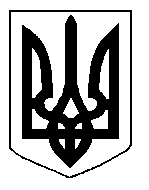 БІЛОЦЕРКІВСЬКА МІСЬКА РАДА	КИЇВСЬКОЇ ОБЛАСТІ	Р І Ш Е Н Н Я
від  27 грудня  2018 року                                                                        № 3256-63-VIIПро розгляд заяви щодо надання дозволу  на розроблення проекту землеустрою щодо відведення земельної ділянки комунальної власності  в оренду фізичній особі – підприємцю Мироненко Марії МикитівніРозглянувши звернення постійної комісії з питань земельних відносин та земельного кадастру, планування території, будівництва, архітектури, охорони пам’яток, історичного середовища та благоустрою до міського голови від 28 листопада 2018 року №555/2-17, протоколи постійної комісії з питань  земельних відносин та земельного кадастру, планування території, будівництва, архітектури, охорони пам’яток, історичного середовища та благоустрою від  26 вересня 2018 року №145, від 20 листопада 2018 року №153, заяву фізичної особи – підприємця  Мироненко Марії Микитівни від 06 серпня 2018 року №4050, відповідно до ст.ст. 12, 79-1, 93, 122, 123, 124, ч.2, 3 ст. 134  Земельного кодексу України, ст. 50 Закону України «Про землеустрій», ч.3 ст. 24 Закону України «Про регулювання містобудівної діяльності», п. 34. ч. 1 ст. 26 Закону України «Про місцеве самоврядування в Україні», міська рада вирішила:1.Відмовити в наданні дозволу  на розроблення проекту землеустрою щодо відведення земельної ділянки комунальної власності в оренду  фізичній особі – підприємцю Мироненко Марії Микитівні з цільовим призначенням 03.07. Для будівництва та обслуговування будівель торгівлі (вид використання – для експлуатації та обслуговування складу-магазину) за адресою: вулиця Матросова, 48 А,  орієнтовною площею 0,2456 га, за рахунок земель населеного пункту м. Біла Церква у зв’язку з невиконанням вимог інформаційної картки адміністративної послуги про надання дозволу на розроблення проекту землеустрою щодо відведення земельної ділянки у власність, оренду, постійне користування, затвердженої рішенням міської ради від 31 жовтня 2017 року № 1471-38-VII «Про затвердження інформаційних карток адміністративних послуг Білоцерківської міської ради у галузі земельних відносин», а саме до заяви від 06 серпня 2018 року №4050 додано копію документів, що підтверджують право власності лише на частину будівель, які розташовані на зазначеній земельній ділянці, враховуючи протокол постійної комісії з питань  земельних відносин та земельного кадастру, планування території, будівництва, архітектури, охорони пам’яток, історичного середовища та благоустрою від 26 вересня 2018 року №145, якою встановлено невідповідність доданих до заяви документів, що посвідчують право на нерухоме майно з фактичною забудовою земельної ділянки.2. Управлінню самоврядного контролю Білоцерківської міської ради вжити заходів ( в тому числі провести судово-претензійну роботу) щодо звільнення самовільно зайнятої земельної ділянки.3.Контроль за виконанням цього рішення покласти на постійну комісію з питань  земельних відносин та земельного кадастру, планування території, будівництва, архітектури, охорони пам’яток, історичного середовища та благоустрою.Міський голова             	                                                                     Г. Дикий